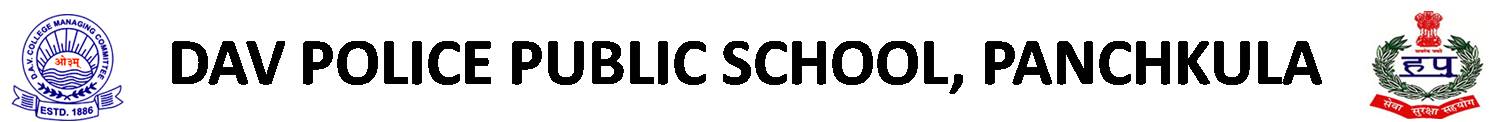 CLASS-5                                                                                                                               SUBJECT-SCIENCE                                                                                             CH-1MY BODYASSIGNMENTFill in the blanksThe	is known as the factory for making blood cells in the body.The process of taking in oxygen and giving out carbon dioxide is known as	.The skull protects the	of the human body.The insects like housefly and cockroach sense smell and taste with help of 	’The backbone of human beings is made up of 33 small bones known as the	. 	joint is found between the skull and two vertebrae.The inner ear helps us to	and maintain the balance of our body. 	detect their prey with the help of ultra sonics.Match the followingGive reason for the following:The last two ribs in the rib cage are known as floating ribs.The backbone is not one straight bone but is made up of many small bones.The process of breathing takes place continuously.Bones are living entities.Answer the following questionsWhat helps us to keep our body and breathing system healthy?How many bones are there in any adult human being?What are sensory organs?Which jaw in the human beings is moveable and how does the movement of this jaw help us?Name the four moveable joints found in our body the kind of movement each one allows.Draw a labeled diagram of eye.Name the three parts of ear and state the function of each part.How does skin acts as sensory structure?What is the function of blood in the breathing system?What is an organ?Draw a labeled diagram of the breathing system.Draw a diagram of tongue showing the taste buds.State whether given statements are false or trueBirds have no sense organs.The external ear in different animals may vary in shape and size.The joint in the skull shows movement.The upper arm of man has single bone and the lower arm has two bones.The upper part of hind limb has the longest bone in our bodyColumn 1Column 2FishFramework of bonesSkeletonBreathing systemJointsHearLungsLigamentEarLateral line